If as a parent/guardian, you would like online access to your child’s medical record, please fill out an under 16s proxy online access application form, which are available from reception upon request.FREMINGTON MEDICAL CENTREPRIVACY NOTICEThis privacy notice describes the data, the practice holds about you, why we hold it, where and how we store it, how long for and how we protect it. It also tells you about your rights under the Data Protection Legislation and how the law protects you.Who we are and what do we do?Fremington Medical Centre11-13 Beards RoadFremingtonBarnstapleEX31 2PGTel: 01271 376655Email: d-icb.fremington@nhs.netFremington Medical Centre is a Data Controller for the data we hold about you. We hold your data in order to provide you with health and social care.What is personal data and what data do we use?Your personal data is any information that can be connected to you personally.  If you can be identified from the data, it is personal data. The types of personal data we use and hold about you are:Details about you: your name, address, contact number, email address, date of birth, gender, ethnicity and NHS number. We may also hold information about your emergency contact, next of kin and carerDetails about your medical care: medical diagnosis, record of treatment received, referrals, history of prescribed medication, results of investigations such as X-rays etcInformation provided by you: this includes correspondence relating to feedback, concerns and complaints about the service you have receivedRelevant information from other healthcare professionals, relatives or those who care for youWe may also hold the following information about you:Religion or other beliefs of a similar natureFamily, lifestyle and/or social circumstancesEmployment detailsFinancial detailsWhen we collect your mobile number we use it to text you to remind you of appointments, provide you with test results, respond to e-consults, provide you with information and other aspects relating to your care. If you no longer wish to receive communication this way, please let a member of staff know who will be able to update your preferences.When we collect your email address, we use it to respond to e-consults and emails you have sent to the surgery. If you no longer wish to receive communication this way, please let a member of staff know who will be able to update your preferences.Why do we process your data and what legal basis do we have to process your data?In order to process your personal data or share your personal data outside of the practice, we need a legal basis to do so. If we process or share special category data, such as health data, we will need an additional legal basis to do so.We rely upon Article 6(1)(e) (public interest task) and Article 9(2)(h) (health and social care) for most of our processing and sharing, in particular to:Provide you with health and social careShare data from, or allow access to, your GP record, for healthcare professionals involved in providing you with health and social careReceive data from or access your data on other NHS organisation clinician systemsWork effectively with other organisations and healthcare professionals who are involved in your careEnsure that your treatment and advice, and the treatment of others is safe and effective.Participate in National Screening ProgrammesUse a computer program to identify patients who might be at risk from certain diseases or unplanned admissions to HospitalsHelp NHS Digital and the practice to conduct clinical audits to ensure you are being provided with safe, high quality careSupport medical research when the law allows us to do soSupply data to help plan and manage services and prevent infectious diseases from spreadingWe rely upon Article 6(1)(d) (vital interest) and Article 9(2)(c) (vital interests) to share information about you with another healthcare professional in a medical emergency.We rely upon Article 6(1)(e) (public interest task) and Article 9(2)(g) (substantial public interest) to support safeguarding for patients who, for instance, may be particularly vulnerable to protect them from harm or other forms of abuse.We rely upon Article 6(1)(c) (legal obligation) and Article 9(2)(h) to share your information for mandatory disclosures of information (such as NHS Digital, CQC and Public Health England).We rely upon Article 6(1)(c) (legal obligation) and Article 9(2)(f) (legal claims) to help us investigate legal claims and if a court of law orders us to do so.We rely upon Article 6(1)(a) (consent) and Article 9(2)(a) (explicit consent), in order to:Help the practice investigate any feedback, including patient surveys, complaints or concerns you may have about contact with the practiceHelp manage how we provide you with services from the practice, for example, when you nominate individuals to contact the practice on your behalfShare your information with third parties, for example, insurance companies and medical research organisationsWe also use anonymised data to plan and improve health care services. Specifically, we use it to:Review the care being provided to make sure it is of the highest standardCheck the quality and efficiency of the services we providePrepare performance reports on the services we provideHealthcare staff will respect and comply with their obligations under the common law duty of confidence.How do we collect your data?The practice collects data that you provide when you:Receive treatment or care from the practiceContact the practice by telephone (all telephone calls received and made by the practice are recorded), online or in personComplete a form electronically or in paperContact the practice via a Social Network (for example if you communicate with the practice through Facebook)Visit the practice’s website (via cookies - see website for cookies policy)We receive information about you from other providers to ensure that we provide you with effective and comprehensive treatment. These providers may include:The GP Practices within the Barnstaple Primary Care NetworkOther GP PracticesNHS Trusts/Foundation TrustsNHS Commissioning Support Units (CSUs)Community Services (District Nurses, Rehabilitation Services and out of hours services)Ambulance or emergency servicesIndependent contractors such as Pharmacies, Dentists and OpticiansDevon Integrated Care Board (ICB)NHS DigitalNHS EnglandLocal authoritiesHealth and Social Care Information Centre (HSCIC)Police and Judicial ServicesEducational ServicesNHS 111Public Health England and ScreeningNon-NHS health care providersResearch providersWe also use eConsult which is an online tool that allows you to get advice and treatment, request sick notes and results or self-help.eConsult is provided by a third-party organisation and by using eConsult, you are submitting your information to them. This information is then provided to the practice to be reviewed. Further information on eConsult can be found: https://econsult.net/privacy-policies/You can also use eConsult via the NHSApp. Further information regarding the role of NHS England and the practice can be found: https://www.nhs.uk/using-the-nhs/nhs-services/the-nhs-app/privacy/online-consultations/Who do we share your data with?In order to deliver and coordinate your health and social care, we may sometimes share information with other organisations. We will only ever share information about you if other agencies involved in your care have a genuine need for it. Anyone who receives information from the practice is under a legal duty to keep it confidential and secure.Please be aware that there may be certain circumstances, such as assisting the police with the investigation of a serious crime, where it may be necessary for the practice to share your personal information with external agencies without your knowledge or consent.We may share information with the following organisations:The GP Practices (Brannam, Litchdon, Queens) within the Barnstaple Primary Care Network Other GP PracticesNHS Trusts/Foundation TrustsNorth Devon Collaborative BoardDevon Integrated Care Board (ICB)NHS Commissioning Support UnitsCommunity Services (District Nurses, Rehabilitation Services and out of hours services)Ambulance or emergency servicesIndependent contractors such as Pharmacies, Dentists and OpticiansLocal authoritiesMulti-Agency Safeguarding Hub (MASH)Health and Social Care Information Centre (HSCIC)Police and Judicial ServicesEducational ServicesFire and Rescue ServicesNHS 111The Care Quality Commission, ICO and other regulated auditorsPublic Health England and ScreeningNHS EnglandNHS DigitalNon-NHS health care providersResearch providers The practice will also use carefully selected third party service providers that process data on behalf of the practice. When we use a third party service provider, we will always have an appropriate agreement in place to ensure that they keep the data secure, that they do not use or share information other than in accordance with our instructions and that they are operating responsibly to ensure the protection of your data. Examples of functions that may be carried out by third parties includes: Organisations that provide IT services & support, including our core clinical systems; systems which manage patient facing services (such as our website and service accessible through the same); data hosting service providers; systems which facilitate video consultation, appointment bookings or electronic prescription services; document management services etcOrganisations who are delivering services on behalf of the practice (for example conducting Medicines Management Reviews to ensure that you receive the most appropriate, up to date and cost-effective treatments or supporting practices in offering choices of providers and appointments to patients who are being referred via the NHS E-Referral system)Delivery services (for example if we were to arrange for delivery of any medicines to you)Payment providers (if for example you were paying for a prescription or a service such as travel vaccinations).For further information of who we share your personal data with and our third-party processors, please contact the Quality and Governance Lead.Where do we store your data?We use a number of IT systems and tools to store and process your data, on behalf of the practice. Examples of tools we use include our Core Clinical System (TPP/Systm1), NHSmail, Microsoft 365 including Teams, eConsult and AccuRx.For further information on this, please contact the Quality and Governance Lead.Enhanced Data Sharing ModuleWe share your record using the Enhanced Data Sharing Module to make sure that, whether you are visiting the practice, attending hospital, or being seen in the community or at home by a care professional, everyone knows the care you need and how you want to be treated. Your electronic health record is available to the practices in Barnstaple PCN, North Devon Hospice, Hospicecare and the medical examiners service, with via SystmOne EDSM who are involved in your care. This includes the sharing of, personal contact details, diagnosis, medications, allergies and test results. Your records will be treated with the strictest confidence and can only be viewed if you use their service.Please note that if you have previously dissented (opted-out) to sharing your records, this decision will be upheld, and your record will only be accessed by the practice.  Should you wish to opt-out of, please speak to reception who will be able to update your personal preferences. Please note that by opting out of this sharing, other health professionals may not be able to see important medical information, which may impact on the care you receive. Summary Care Record (SCR)NHS England have implemented the SCR which contains information about you; including your name, address, data of birth, NHS number, medication you are taking and any bad reactions to medication that you have had in the past. This information is automatically extracted from your records and uploaded onto a central system.Many patients who are seen outside of their GP Practice are understandably not able to provide a full account of their care or may not be in a position to do so. The SCR means patients do not have to repeat their medical history at every care setting and the healthcare professional they are seeing is able to access their SCR. The SCR can only be viewed within the NHS on NHS smartcard-controlled screens or by organisations, such as pharmacies, contracted to the NHS.As well as this basic record, additional information can be added to include further information. However, any additional data will only be uploaded if you specifically request it and with your consent. You can find out more about the SCR here: https://digital.nhs.uk/services/summary-care-records-scr/General Practice Data for Planning and Research Data Collection (GPDfPR)As well as using your information to support the delivery of care to you, your data may be used by NHS Digital to help improve the way health and social care is delivered to patients and service users throughout England. From the 1st September 2021, NHS Digital will securely extract your information to provide access to patient data to the NHS and other organisations who need to use it, to improve health and social care for everyone.  NHS Digital will primarily use your information in a way that does not identify you (your information will be pseudonymised). However, they will be able to use their software to identify you in certain circumstances, and where there is a valid legal reason to do so. NHS Digital may also share your information with third parties such as Local Authorities, primary care networks (PCNs), integrated care boards (ICBs), research organisations, including universities, and pharmaceutical companies.At the time of publication (May 2021), patients who have a “type 1” opt- out, will  be excluded from this programme and will not have their data extracted for this purpose.  Further information about GPDfPR can be found here: https://digital.nhs.uk/data-and-information/data-collections-and-data-sets/data-collections/general-practice-data-for-planning-and-research/transparency-notice  We will rely on Legal Obligation (Article (6)(1)(c)), Health and Social Care (Article 9(2)(h)) and Public Health (Article (9)(2)(i)) as the legal basis for processing your data for this purpose. National Screening ProgrammesThe NHS provides national screening programmes so that certain diseases can be detected at early stages. These screening programmes include bowel cancer, breast cancer, cervical cancer, aortic aneurysms and a diabetic eye screening service. More information on the national screening programmes can be found at: https://www.gov.uk/topic/population-screening-programmes Clinical Practice Research Datalink (CPRD)This practice contributes to medical research and may send relevant data to CPRD. CPRD collects de-identified patient data from a network of GP practices across the UK. Primary care data is linked to a range of other health related data to provide a longitudinal, representative UK population health dataset. Further information regarding CPRD can be found here: https://cprd.com/transparency-information.How long do we hold your data?We only hold your data for as long as necessary and are required to hold your data in line with the NHS Records Management Code of Practice for Health and Social Care 2016 Retention Schedule. Further information can be found online at:https://digital.nhs.uk/article/1202/Records-Management-Code-of-Practice-for-Health-and-Social-Care-2016/What rights do you have?You have various rights under the UK GDPR and Data Protection Act 2018:Right of access:You have the right to request access to view or request copies of the personal data, we hold about you; this is known as a Subject Access Request (SAR). In order to request access, you should:Write to or email the practice using the contact details on this privacy notice. Please note that you are entitled to a copy of your data that we hold free of charge; however, we are entitled to charge in certain circumstances where the law permits us to do so. We are also entitled to refuse a request, where the law permits us to do so. If we require a fee or are unable to comply with your request, we will notify you within 1 calendar month of your request.Right to restrict or object the use of your information:There are certain circumstances in which you can object from your data being shared. Information regarding your rights to opt-out is detailed below:Consent:If the practice is relying on the consent as the basis for processing your data, you have the right to withdraw your consent at any time. Once you have withdrawn your consent, we will stop processing your data for this purpose.However, this will only apply in circumstances on which we rely on your consent to use your personal data. Please be aware that if you do withdraw your consent, we may not be able to provide certain services to you. If this is the case, we will let you know.Summary Care Record:The SCR improves care; however, if you do not want one, you have the right to object to sharing your data or to restrict access to specific elements of your records. This will mean that the information recorded by the practice will not be visible at any other care setting.If you wish to discuss your options regarding the SCR, please speak to a member of staff at the practice. You can also reinstate your consent at any time by giving your permission to override your previous dissent.National Screening Programmes:If you do not wish to receive an invitation to the screening programmes, you can opt out at https://www.gov.uk/government/publications/opting-out-of-the-nhs-population-screening-programmes or speak to the practice.Type 1 Opt-out:You have the right to object to your confidential patient data being shared for purposes beyond your direct care by asking the practice to apply a Type 1 opt-out to your medical records. A type 1 opt-out prevents personal data about you, being extracted from your GP record, and uploaded to any other organisations without your explicit consent. If you wish for a Type 1 opt-out to be applied to your record, please contact the Quality and Governance Lead.National Data Opt-out:You have the right to object to your data being shared under the national data opt-out model. The national data opt-out model provides an easy way for you to opt-out of sharing data that identifies you being used or shared for medical research purposes and quality checking or audit purposes.To opt-out of your identifiable data being shared for medical research or to find out more about your opt-out choices please ask a member of staff or go to NHS Digital’s website:https://digital.nhs.uk/services/national-data-opt-out-programmeOur organisation is compliant with the national data opt-out policy.Cancer Registry:The National Cancer Registration and Analysis Service is run by Public Health England and is responsible for cancer registration in England, to support cancer epidemiology, public health, service monitoring and research. Further information regarding the registry and your right to opt-out can be found at: https://www.gov.uk/guidance/national-cancer-registration-and-analysis-service-ncrasRight to rectification:You have the right to have any errors or mistakes corrected within your medical records. This applies to matters of fact, not opinion. If the information is of clinical nature, this will need to be reviewed and investigated by the practice. If you wish to have your records amended, please contact the Quality and Governance Lead.If your personal information changes, such as your contact address or number, you should notify the practice immediately so that we can update the information on our system. We will also ask you from time to time to confirm the information we hold for you, is correct.Right to erasure:The practice is not aware of any circumstances in which you will have the right to delete correct data from your medical record, which the practice is legally bound to retain. Although you are free to obtain your own legal advice if you believe there is no lawful purpose for which we hold the data and contact the practice if you hold a different view.Right to complain:Please let us know if you wish to discuss how we have used your personal data, raise a concern, make a complaint or compliment. You can contact us at d-icb.fremington@nhs.net.You also have the right to complain to the Information Commissioner’s Office. If you wish to complain follow this link: https://ico.org.uk/global/contact-us/ or call the helpline on 0303 123 1113.Data outside EEAWe do not send your personal data outside of the EEA. However, if this is required, the practice would only do so, with your explicit consent.Data Protection OfficerThe Data Protection Officer for the practice is Bex Lovewell and she can be contacted via email on d-icb.deltdpo@nhs.net or by post: Delt Shared Services Limited, BUILDING 2 – Delt, Derriford Business Park, Plymouth, PL6 5QZ.CookiesThe practice’s website uses cookies. A cookie is a small file, typically of letters and numbers, downloaded on to a device (like your computer or smart phone) when you access certain websites. Cookies allow a website to recognise a user’s device. Some cookies help websites to remember choices you make (e.g. which language you prefer if you use the Google Translate feature). Analytical cookies are to help us measure the number of visitors to our website. The two types the practices uses are ‘Session’ and ‘Persistent’ cookies.Some cookies are temporary and disappear when you close your web browser, others may remain on your computer for a set period of time. We do not knowingly collect or intend to collect any personal information about you using cookies. We do not share your personal information with anyone.What can I do to manage cookies on my devices?Most web browsers allow some control of most cookies through the browser settings. To find out more about cookies, including how to see what cookies have been set and how to manage and delete them, visit http://www.allaboutcookies.org/ If you are concerned about cookies and would like to discuss this, please contact the Quality and Governance Lead.Changes to privacy noticeThe practice reviews this privacy notice regularly and may amend the notice from time to time. If you wish to discuss any elements of this privacy notice, please contact the Quality and Governance Lead.POPULATION HEALTH MANAGEMENTPRIVACY NOTICEWhat is Population Health Management?Population Health Management (or PHM for short) is aimed at improving the health of an entire population.  It is being implemented across the NHS and this Practice is taking part in a project extending across Devon.PHM is about improving the physical and mental health outcomes and wellbeing of people and making sure that access to services is fair, timely and equal. It helps to reduce the occurrence of ill-health and looks at all the wider factors that affect health and care.The PHM approach requires health care organisations to work together with communities and partner agencies, for example, GP practices, community service providers, hospitals and other health and social care providers. These organisations will share and combine information with each other in order to get a view of health and services for the population in a particular area. This information sharing is subject to robust security arrangements.How will my Personal Data be used?The information will include personal data about your health care.  This information will be combined and anything that can identify you (like your name or NHS Number) will be removed and replaced with a unique code.This means that the people working with the data will only see the code and cannot see which patient the information relates to.Examples of how the information could be used for a number of healthcare related activities include;Improving the quality and standards of care providedResearch into the development of new treatmentsPreventing illness and diseasesMonitoring safetyPlanning servicesWho will my Personal Data be shared with?Your GP and other care providers will send the information they hold on their systems to NHS Devon Integrated Care Board (ICB), the NHS organisation responsible for planning, commissioning (or buying) and developing healthcare services for the 1.2 million people who live in Devon.  NHS Devon ICB will link all the information together. Your GP and other care providers will then review this information and make decisions about the whole population or particular patients that might need additional support.The ICB is legally obliged to protect your information and maintain confidentiality in the same way that your GP or hospital provider is. Is using my Personal Data in this way lawful?Health and Social Care Providers are permitted by data protection law to use personal information where it is ‘necessary for medical purposes’. This includes caring for you directly as well as management of health services more generally.Some of the work that happens at a national level with your personal information is enabled by other legislation.   Sharing and using your information in this way helps to provide better health and care for you, your family and future generations. Confidential patient information about your health and care is only used like this where allowed by law and, in the majority of cases, anonymised data is used so that you cannot be identified.For more information, speak to our Data Protection Officer who will be happy to help with any queries you may have.Can I object to my Personal Data being used as part of the Personal Health Management project?You have a right to object to your personal information being used in this way.  If you do choose to ‘opt out’ please contact our Data Protection Officer in the first instance.  If you are happy for your personal information to be used as part of this project then you do not need to do anything further, although you do have the right to change your mind at any time.You also have a number of other rights relating to how your personal information is used. See our main privacy policy for more information:https://www.fremingtonmedicalcentre.co.uk/If you still have concerns, you can also contact the Information Commissioner’s Office directly at the following link:https://ico.org.uk/make-a-complaint/your-personal-information-concerns/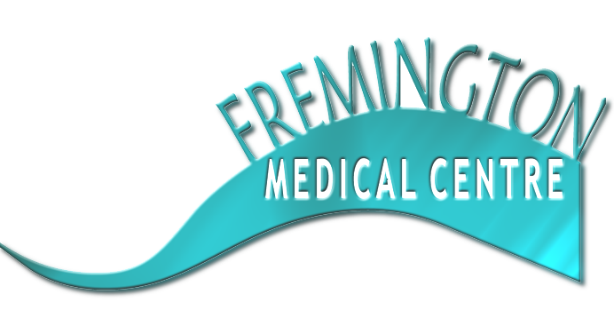 Fremington Medical Centre11/13 Beards RoadFremingtonBarnstapleEX31 2PGTel: 01271 376655Email: d-icb.fremington@nhs.netwww.fremingtonmedicalcentre.co.ukNew Patient Registration Pack(Under 16 Years)New Patient Registration Pack(Under 16 Years)In this pack you will find the following:GMS1 Registration FormNew Patient QuestionnaireFremington Medical Centre Privacy NoticePopulation Health Management Privacy NoticeData Sharing Preference FormPharmacy Nomination & Repeat Prescriptions FormTo register, please can the parent/guardian or child (if over 13 years old) complete all the necessary forms in BLOCK CAPITALS and read through all the information contained within this pack carefully and retain for your records.Once completed, please return all the application forms to reception along with some ID (preferably a copy of the child’s original birth certificate), where a receptionist will then photocopy this and give it back to you. Please note that we will not be able to process the registration for you on the spot and it will take a few days for it to be finalised. If an urgent appointment is required with a clinician, please let the receptionist know and we will do our best to get you registered as soon as possible.Note: If you would like to be recorded on our system as gender neutral, please select the "Mx" tick box in the title section on the GMS1 registration form.** It is a requirement that a handwritten signature is provided for registration ** In this pack you will find the following:GMS1 Registration FormNew Patient QuestionnaireFremington Medical Centre Privacy NoticePopulation Health Management Privacy NoticeData Sharing Preference FormPharmacy Nomination & Repeat Prescriptions FormTo register, please can the parent/guardian or child (if over 13 years old) complete all the necessary forms in BLOCK CAPITALS and read through all the information contained within this pack carefully and retain for your records.Once completed, please return all the application forms to reception along with some ID (preferably a copy of the child’s original birth certificate), where a receptionist will then photocopy this and give it back to you. Please note that we will not be able to process the registration for you on the spot and it will take a few days for it to be finalised. If an urgent appointment is required with a clinician, please let the receptionist know and we will do our best to get you registered as soon as possible.Note: If you would like to be recorded on our system as gender neutral, please select the "Mx" tick box in the title section on the GMS1 registration form.** It is a requirement that a handwritten signature is provided for registration ** Fremington Medical CentreRegistration FormFremington Medical CentreRegistration FormFremington Medical CentreRegistration FormFremington Medical CentreRegistration FormFremington Medical CentreRegistration FormFremington Medical CentreRegistration FormFremington Medical CentreRegistration FormFremington Medical CentreRegistration FormFremington Medical CentreRegistration FormFremington Medical CentreRegistration FormFremington Medical CentreRegistration FormFremington Medical CentreRegistration FormFremington Medical CentreRegistration FormFremington Medical CentreRegistration FormFremington Medical CentreRegistration FormGMS1Fremington Medical CentreRegistration FormFremington Medical CentreRegistration FormFremington Medical CentreRegistration FormFremington Medical CentreRegistration FormFremington Medical CentreRegistration FormFremington Medical CentreRegistration FormFremington Medical CentreRegistration FormFremington Medical CentreRegistration FormFremington Medical CentreRegistration FormFremington Medical CentreRegistration FormFremington Medical CentreRegistration FormFremington Medical CentreRegistration FormFremington Medical CentreRegistration FormFremington Medical CentreRegistration FormFremington Medical CentreRegistration FormPART 1PART 1PART 1PART 1PART 1PART 1PART 1PART 1PART 1PART 1PART 1PART 1PART 1PART 1PART 1PART 1PART 1PART 1PART 1PART 1PART 1PART 1PART 1PART 1PART 1PART 1PART 1PART 1PART 1Title: Master     Miss     Mx Master     Miss     Mx Master     Miss     Mx Master     Miss     Mx Master     Miss     Mx Master     Miss     Mx Master     Miss     Mx Master     Miss     Mx Master     Miss     Mx Master     Miss     Mx Master     Miss     Mx Master     Miss     Mx Master     Miss     Mx Master     Miss     Mx Master     Miss     MxFirst Name(s):First Name(s):First Name(s):First Name(s):First Name(s):First Name(s):First Name(s):First Name(s):Date of Birth:Surname:Surname:Surname:Surname:Surname:Surname:Surname:Surname:NHS Number:Previous Surname(s):Previous Surname(s):Previous Surname(s):Previous Surname(s):Previous Surname(s):Previous Surname(s):Previous Surname(s):Previous Surname(s):Gender: Male    Female Male    Female Male    Female Male    Female Male    Female Male    Female Male    Female Male    Female Male    Female Male    Female Male    Female Male    Female Male    Female Male    Female Male    FemaleTown & Country of Birth:Town & Country of Birth:Town & Country of Birth:Town & Country of Birth:Town & Country of Birth:Town & Country of Birth:Town & Country of Birth:Town & Country of Birth:Home Address:(Including Post Code)Home Telephone:Please tick one box to indicate your preferred contact numberPlease tick one box to indicate your preferred contact numberPlease tick one box to indicate your preferred contact numberPlease tick one box to indicate your preferred contact numberPlease tick one box to indicate your preferred contact numberPlease tick one box to indicate your preferred contact numberMobile Telephone:Please tick one box to indicate your preferred contact numberPlease tick one box to indicate your preferred contact numberPlease tick one box to indicate your preferred contact numberPlease tick one box to indicate your preferred contact numberPlease tick one box to indicate your preferred contact numberPlease tick one box to indicate your preferred contact numberEmail Address:Please tick one box to indicate your preferred contact numberPlease tick one box to indicate your preferred contact numberPlease tick one box to indicate your preferred contact numberPlease tick one box to indicate your preferred contact numberPlease tick one box to indicate your preferred contact numberPlease tick one box to indicate your preferred contact numberPART 2PART 2PART 2PART 2PART 2PART 2PART 2PART 2PART 2PART 2PART 2PART 2PART 2PART 2PART 2PART 2PART 2PART 2PART 2PART 2PART 2PART 2PART 2PART 2PART 2PART 2PART 2PART 2PART 2Parent/Guardian’s Details:Parent/Guardian’s Details:Parent/Guardian’s Details:Parent/Guardian’s Details:Parent/Guardian’s Details:Parent/Guardian’s Details:Parent/Guardian’s Details:Parent/Guardian’s Details:Parent/Guardian’s Details:Parent/Guardian’s Details:Parent/Guardian’s Details:Parent/Guardian’s Details:Parent/Guardian’s Details:Parent/Guardian’s Details:Parent/Guardian’s Details:Parent/Guardian’s Details:Parent/Guardian’s Details:Parent/Guardian’s Details:Parent/Guardian’s Details:Parent/Guardian’s Details:Parent/Guardian’s Details:Parent/Guardian’s Details:Parent/Guardian’s Details:Parent/Guardian’s Details:Parent/Guardian’s Details:Parent/Guardian’s Details:Parent/Guardian’s Details:Parent/Guardian’s Details:Parent/Guardian’s Details:Full Name:Please tick one box to indicate your preferred contact numberPlease tick one box to indicate your preferred contact numberPlease tick one box to indicate your preferred contact numberPlease tick one box to indicate your preferred contact numberPlease tick one box to indicate your preferred contact numberPlease tick one box to indicate your preferred contact numberHome Telephone:Please tick one box to indicate your preferred contact numberPlease tick one box to indicate your preferred contact numberPlease tick one box to indicate your preferred contact numberPlease tick one box to indicate your preferred contact numberPlease tick one box to indicate your preferred contact numberPlease tick one box to indicate your preferred contact numberMobile Telephone:Please tick one box to indicate your preferred contact numberPlease tick one box to indicate your preferred contact numberPlease tick one box to indicate your preferred contact numberPlease tick one box to indicate your preferred contact numberPlease tick one box to indicate your preferred contact numberPlease tick one box to indicate your preferred contact numberEmail Address:Please tick one box to indicate your preferred contact numberPlease tick one box to indicate your preferred contact numberPlease tick one box to indicate your preferred contact numberPlease tick one box to indicate your preferred contact numberPlease tick one box to indicate your preferred contact numberPlease tick one box to indicate your preferred contact numberPART 3PART 3PART 3PART 3PART 3PART 3PART 3PART 3PART 3PART 3PART 3PART 3PART 3PART 3PART 3PART 3PART 3PART 3PART 3PART 3PART 3PART 3PART 3PART 3PART 3PART 3PART 3PART 3PART 3Please help us trace your previous medical records by providing the following information:Please help us trace your previous medical records by providing the following information:Please help us trace your previous medical records by providing the following information:Please help us trace your previous medical records by providing the following information:Please help us trace your previous medical records by providing the following information:Please help us trace your previous medical records by providing the following information:Please help us trace your previous medical records by providing the following information:Please help us trace your previous medical records by providing the following information:Please help us trace your previous medical records by providing the following information:Please help us trace your previous medical records by providing the following information:Please help us trace your previous medical records by providing the following information:Please help us trace your previous medical records by providing the following information:Please help us trace your previous medical records by providing the following information:Please help us trace your previous medical records by providing the following information:Please help us trace your previous medical records by providing the following information:Please help us trace your previous medical records by providing the following information:Please help us trace your previous medical records by providing the following information:Please help us trace your previous medical records by providing the following information:Please help us trace your previous medical records by providing the following information:Please help us trace your previous medical records by providing the following information:Please help us trace your previous medical records by providing the following information:Please help us trace your previous medical records by providing the following information:Please help us trace your previous medical records by providing the following information:Please help us trace your previous medical records by providing the following information:Please help us trace your previous medical records by providing the following information:Please help us trace your previous medical records by providing the following information:Please help us trace your previous medical records by providing the following information:Please help us trace your previous medical records by providing the following information:Please help us trace your previous medical records by providing the following information:Previous Address in UK:(Including Post Code)Previous Address in UK:(Including Post Code)Name of Previous Surgery:Name of Previous Surgery:Name of Previous GP:Name of Previous GP:Name of Previous GP:Name of Previous GP:Name of Previous GP:Name of Previous GP:Name of Previous GP:Name of Previous GP:Name of Previous GP:Name of Previous GP:PART 4PART 4PART 4PART 4PART 4PART 4PART 4PART 4PART 4PART 4PART 4PART 4PART 4PART 4PART 4PART 4PART 4PART 4PART 4PART 4PART 4PART 4PART 4PART 4PART 4PART 4PART 4PART 4PART 4Are you a previous UK resident returning from living abroad or have you just moved to the UK for the first time?If yes, please enter your previous UK address in PART 3Are you a previous UK resident returning from living abroad or have you just moved to the UK for the first time?If yes, please enter your previous UK address in PART 3Are you a previous UK resident returning from living abroad or have you just moved to the UK for the first time?If yes, please enter your previous UK address in PART 3Are you a previous UK resident returning from living abroad or have you just moved to the UK for the first time?If yes, please enter your previous UK address in PART 3Are you a previous UK resident returning from living abroad or have you just moved to the UK for the first time?If yes, please enter your previous UK address in PART 3Are you a previous UK resident returning from living abroad or have you just moved to the UK for the first time?If yes, please enter your previous UK address in PART 3Are you a previous UK resident returning from living abroad or have you just moved to the UK for the first time?If yes, please enter your previous UK address in PART 3Are you a previous UK resident returning from living abroad or have you just moved to the UK for the first time?If yes, please enter your previous UK address in PART 3Are you a previous UK resident returning from living abroad or have you just moved to the UK for the first time?If yes, please enter your previous UK address in PART 3Are you a previous UK resident returning from living abroad or have you just moved to the UK for the first time?If yes, please enter your previous UK address in PART 3Are you a previous UK resident returning from living abroad or have you just moved to the UK for the first time?If yes, please enter your previous UK address in PART 3Are you a previous UK resident returning from living abroad or have you just moved to the UK for the first time?If yes, please enter your previous UK address in PART 3Are you a previous UK resident returning from living abroad or have you just moved to the UK for the first time?If yes, please enter your previous UK address in PART 3Are you a previous UK resident returning from living abroad or have you just moved to the UK for the first time?If yes, please enter your previous UK address in PART 3Are you a previous UK resident returning from living abroad or have you just moved to the UK for the first time?If yes, please enter your previous UK address in PART 3Date you left the UK:Date you left the UK:Date you left the UK:Date you left the UK:Date you left the UK:Date you left the UK:Date you left the UK:Date you left the UK:Date you left the UK:Date you left the UK:Date you left the UK:Date you entered the UK:Date you entered the UK:Date you entered the UK: Yes    No Yes    No Yes    No Yes    No Yes    No Yes    No Yes    No Yes    No Yes    No Yes    No Yes    No Yes    No Yes    No Yes    No Yes    NoPART 5PART 5PART 5PART 5PART 5PART 5PART 5PART 5PART 5PART 5PART 5PART 5PART 5PART 5PART 5PART 5PART 5PART 5PART 5PART 5PART 5PART 5PART 5PART 5PART 5PART 5PART 5PART 5PART 5 Signature of patient: Signature of patient: Signature of patient: Signature of patient:Date:Date:Date:Date: Signature on behalf of patient: Signature on behalf of patient: Signature on behalf of patient: Signature on behalf of patient:Date:Date:Date:Date:FOR PRACTICE USE ONLYFOR PRACTICE USE ONLYFOR PRACTICE USE ONLYFOR PRACTICE USE ONLYFOR PRACTICE USE ONLYFOR PRACTICE USE ONLYFOR PRACTICE USE ONLYFOR PRACTICE USE ONLYFOR PRACTICE USE ONLYFOR PRACTICE USE ONLYFOR PRACTICE USE ONLYFOR PRACTICE USE ONLYFOR PRACTICE USE ONLYFOR PRACTICE USE ONLYFOR PRACTICE USE ONLYFOR PRACTICE USE ONLYFOR PRACTICE USE ONLYFOR PRACTICE USE ONLYFOR PRACTICE USE ONLYFOR PRACTICE USE ONLYFOR PRACTICE USE ONLYFOR PRACTICE USE ONLYFOR PRACTICE USE ONLYFOR PRACTICE USE ONLYFOR PRACTICE USE ONLYFOR PRACTICE USE ONLYFOR PRACTICE USE ONLYFOR PRACTICE USE ONLYFOR PRACTICE USE ONLYDoctor’s Name / Pooled ListDoctor’s Name / Pooled ListDoctor’s Name / Pooled ListDoctor’s Name / Pooled ListDoctor’s Name / Pooled ListDoctor’s Name / Pooled ListDoctor’s Name / Pooled ListDoctor’s Name / Pooled ListDoctor’s Name / Pooled ListDoctor’s Name / Pooled ListDoctor’s Name / Pooled ListDoctor’s Name / Pooled ListDoctor’s Name / Pooled ListDoctor’s Name / Pooled ListHA CodeHA CodeHA CodeHA CodeHA CodeHA CodeHA CodeHA CodeHA CodeHA CodeHA CodeHA CodeHA CodeHA CodeHA CodeVerified By (Initials):__________________Verified By (Initials):__________________Verified By (Initials):__________________Verified By (Initials):__________________Verified By (Initials):__________________Verified By (Initials):__________________Date:_____ / _____ / _____Date:_____ / _____ / _____Date:_____ / _____ / _____Date:_____ / _____ / _____Date:_____ / _____ / _____Date:_____ / _____ / _____Date:_____ / _____ / _____Date:_____ / _____ / _____Date:_____ / _____ / _____Date:_____ / _____ / _____Date:_____ / _____ / _____Date:_____ / _____ / _____Date:_____ / _____ / _____Date:_____ / _____ / _____Practice Stamp:Practice Stamp:Practice Stamp:Practice Stamp:Practice Stamp:Practice Stamp:Practice Stamp:Practice Stamp:Practice Stamp:Fremington Medical CentreRegistration FormFremington Medical CentreRegistration FormFremington Medical CentreRegistration FormFremington Medical CentreRegistration FormFremington Medical CentreRegistration FormFremington Medical CentreRegistration FormGMS1GMS1Fremington Medical CentreRegistration FormFremington Medical CentreRegistration FormFremington Medical CentreRegistration FormFremington Medical CentreRegistration FormFremington Medical CentreRegistration FormFremington Medical CentreRegistration FormPART 6PART 6PART 6PART 6PART 6PART 6PART 6PART 6PART 6PART 6PART 6PART 6PART 6Anybody in England can register with a GP practice and receive free medical care from that practice.However, if you are not ‘ordinarily resident’ in the UK you may have to pay for NHS treatment outside of the GP practice. Being ordinarily resident broadly means living lawfully in the UK on a properly settled basis for the time being. In most cases, nationals of countries outside the European Economic Area must also have the status of ‘indefinite leave to remain’ in the UK.Some services, such as diagnostic tests of suspected infectious diseases and any treatment of those diseases are free of charge to all people, while some groups who are not ordinarily resident here are exempt from all treatment charges.More information on ordinary residence, exemptions and paying for NHS services can be found in the Visitor and Migrant patient leaflet, available from your GP practice.You may be asked to provide proof of entitlement in order to receive free NHS treatment outside of the GP practice, otherwise you may be charged for your treatment. Even if you have to pay for a service, you will always be provided with any immediately necessary or urgent treatment, regardless of advance payment.The information you give on this form will be used to assist in identifying your chargeable status, and may be shared, including with NHS secondary care organisations (e.g. hospitals) and NHS Digital, for the purposes of validation, invoicing and cost recovery. You may be contacted on behalf of the NHS to confirm any details you have provided.Please tick one of the following boxes:a)   I understand that I may need to pay for NHS treatment outside of the GP practiceb)   I understand I have a valid exemption from paying for NHS treatment outside of the GP practice. This includes for example, an EHIC, or payment of the Immigration Health Charge (“the Surcharge”), when accompanied by a valid visa. I can provide documents to support this when requestedc)   I do not know my chargeable statusI declare that the information I give on this form is correct and complete. I understand that if it is not correct, appropriate action may be taken against me.A parent/guardian should complete the form on behalf of a child under 16.Anybody in England can register with a GP practice and receive free medical care from that practice.However, if you are not ‘ordinarily resident’ in the UK you may have to pay for NHS treatment outside of the GP practice. Being ordinarily resident broadly means living lawfully in the UK on a properly settled basis for the time being. In most cases, nationals of countries outside the European Economic Area must also have the status of ‘indefinite leave to remain’ in the UK.Some services, such as diagnostic tests of suspected infectious diseases and any treatment of those diseases are free of charge to all people, while some groups who are not ordinarily resident here are exempt from all treatment charges.More information on ordinary residence, exemptions and paying for NHS services can be found in the Visitor and Migrant patient leaflet, available from your GP practice.You may be asked to provide proof of entitlement in order to receive free NHS treatment outside of the GP practice, otherwise you may be charged for your treatment. Even if you have to pay for a service, you will always be provided with any immediately necessary or urgent treatment, regardless of advance payment.The information you give on this form will be used to assist in identifying your chargeable status, and may be shared, including with NHS secondary care organisations (e.g. hospitals) and NHS Digital, for the purposes of validation, invoicing and cost recovery. You may be contacted on behalf of the NHS to confirm any details you have provided.Please tick one of the following boxes:a)   I understand that I may need to pay for NHS treatment outside of the GP practiceb)   I understand I have a valid exemption from paying for NHS treatment outside of the GP practice. This includes for example, an EHIC, or payment of the Immigration Health Charge (“the Surcharge”), when accompanied by a valid visa. I can provide documents to support this when requestedc)   I do not know my chargeable statusI declare that the information I give on this form is correct and complete. I understand that if it is not correct, appropriate action may be taken against me.A parent/guardian should complete the form on behalf of a child under 16.Anybody in England can register with a GP practice and receive free medical care from that practice.However, if you are not ‘ordinarily resident’ in the UK you may have to pay for NHS treatment outside of the GP practice. Being ordinarily resident broadly means living lawfully in the UK on a properly settled basis for the time being. In most cases, nationals of countries outside the European Economic Area must also have the status of ‘indefinite leave to remain’ in the UK.Some services, such as diagnostic tests of suspected infectious diseases and any treatment of those diseases are free of charge to all people, while some groups who are not ordinarily resident here are exempt from all treatment charges.More information on ordinary residence, exemptions and paying for NHS services can be found in the Visitor and Migrant patient leaflet, available from your GP practice.You may be asked to provide proof of entitlement in order to receive free NHS treatment outside of the GP practice, otherwise you may be charged for your treatment. Even if you have to pay for a service, you will always be provided with any immediately necessary or urgent treatment, regardless of advance payment.The information you give on this form will be used to assist in identifying your chargeable status, and may be shared, including with NHS secondary care organisations (e.g. hospitals) and NHS Digital, for the purposes of validation, invoicing and cost recovery. You may be contacted on behalf of the NHS to confirm any details you have provided.Please tick one of the following boxes:a)   I understand that I may need to pay for NHS treatment outside of the GP practiceb)   I understand I have a valid exemption from paying for NHS treatment outside of the GP practice. This includes for example, an EHIC, or payment of the Immigration Health Charge (“the Surcharge”), when accompanied by a valid visa. I can provide documents to support this when requestedc)   I do not know my chargeable statusI declare that the information I give on this form is correct and complete. I understand that if it is not correct, appropriate action may be taken against me.A parent/guardian should complete the form on behalf of a child under 16.Anybody in England can register with a GP practice and receive free medical care from that practice.However, if you are not ‘ordinarily resident’ in the UK you may have to pay for NHS treatment outside of the GP practice. Being ordinarily resident broadly means living lawfully in the UK on a properly settled basis for the time being. In most cases, nationals of countries outside the European Economic Area must also have the status of ‘indefinite leave to remain’ in the UK.Some services, such as diagnostic tests of suspected infectious diseases and any treatment of those diseases are free of charge to all people, while some groups who are not ordinarily resident here are exempt from all treatment charges.More information on ordinary residence, exemptions and paying for NHS services can be found in the Visitor and Migrant patient leaflet, available from your GP practice.You may be asked to provide proof of entitlement in order to receive free NHS treatment outside of the GP practice, otherwise you may be charged for your treatment. Even if you have to pay for a service, you will always be provided with any immediately necessary or urgent treatment, regardless of advance payment.The information you give on this form will be used to assist in identifying your chargeable status, and may be shared, including with NHS secondary care organisations (e.g. hospitals) and NHS Digital, for the purposes of validation, invoicing and cost recovery. You may be contacted on behalf of the NHS to confirm any details you have provided.Please tick one of the following boxes:a)   I understand that I may need to pay for NHS treatment outside of the GP practiceb)   I understand I have a valid exemption from paying for NHS treatment outside of the GP practice. This includes for example, an EHIC, or payment of the Immigration Health Charge (“the Surcharge”), when accompanied by a valid visa. I can provide documents to support this when requestedc)   I do not know my chargeable statusI declare that the information I give on this form is correct and complete. I understand that if it is not correct, appropriate action may be taken against me.A parent/guardian should complete the form on behalf of a child under 16.Anybody in England can register with a GP practice and receive free medical care from that practice.However, if you are not ‘ordinarily resident’ in the UK you may have to pay for NHS treatment outside of the GP practice. Being ordinarily resident broadly means living lawfully in the UK on a properly settled basis for the time being. In most cases, nationals of countries outside the European Economic Area must also have the status of ‘indefinite leave to remain’ in the UK.Some services, such as diagnostic tests of suspected infectious diseases and any treatment of those diseases are free of charge to all people, while some groups who are not ordinarily resident here are exempt from all treatment charges.More information on ordinary residence, exemptions and paying for NHS services can be found in the Visitor and Migrant patient leaflet, available from your GP practice.You may be asked to provide proof of entitlement in order to receive free NHS treatment outside of the GP practice, otherwise you may be charged for your treatment. Even if you have to pay for a service, you will always be provided with any immediately necessary or urgent treatment, regardless of advance payment.The information you give on this form will be used to assist in identifying your chargeable status, and may be shared, including with NHS secondary care organisations (e.g. hospitals) and NHS Digital, for the purposes of validation, invoicing and cost recovery. You may be contacted on behalf of the NHS to confirm any details you have provided.Please tick one of the following boxes:a)   I understand that I may need to pay for NHS treatment outside of the GP practiceb)   I understand I have a valid exemption from paying for NHS treatment outside of the GP practice. This includes for example, an EHIC, or payment of the Immigration Health Charge (“the Surcharge”), when accompanied by a valid visa. I can provide documents to support this when requestedc)   I do not know my chargeable statusI declare that the information I give on this form is correct and complete. I understand that if it is not correct, appropriate action may be taken against me.A parent/guardian should complete the form on behalf of a child under 16.Anybody in England can register with a GP practice and receive free medical care from that practice.However, if you are not ‘ordinarily resident’ in the UK you may have to pay for NHS treatment outside of the GP practice. Being ordinarily resident broadly means living lawfully in the UK on a properly settled basis for the time being. In most cases, nationals of countries outside the European Economic Area must also have the status of ‘indefinite leave to remain’ in the UK.Some services, such as diagnostic tests of suspected infectious diseases and any treatment of those diseases are free of charge to all people, while some groups who are not ordinarily resident here are exempt from all treatment charges.More information on ordinary residence, exemptions and paying for NHS services can be found in the Visitor and Migrant patient leaflet, available from your GP practice.You may be asked to provide proof of entitlement in order to receive free NHS treatment outside of the GP practice, otherwise you may be charged for your treatment. Even if you have to pay for a service, you will always be provided with any immediately necessary or urgent treatment, regardless of advance payment.The information you give on this form will be used to assist in identifying your chargeable status, and may be shared, including with NHS secondary care organisations (e.g. hospitals) and NHS Digital, for the purposes of validation, invoicing and cost recovery. You may be contacted on behalf of the NHS to confirm any details you have provided.Please tick one of the following boxes:a)   I understand that I may need to pay for NHS treatment outside of the GP practiceb)   I understand I have a valid exemption from paying for NHS treatment outside of the GP practice. This includes for example, an EHIC, or payment of the Immigration Health Charge (“the Surcharge”), when accompanied by a valid visa. I can provide documents to support this when requestedc)   I do not know my chargeable statusI declare that the information I give on this form is correct and complete. I understand that if it is not correct, appropriate action may be taken against me.A parent/guardian should complete the form on behalf of a child under 16.Anybody in England can register with a GP practice and receive free medical care from that practice.However, if you are not ‘ordinarily resident’ in the UK you may have to pay for NHS treatment outside of the GP practice. Being ordinarily resident broadly means living lawfully in the UK on a properly settled basis for the time being. In most cases, nationals of countries outside the European Economic Area must also have the status of ‘indefinite leave to remain’ in the UK.Some services, such as diagnostic tests of suspected infectious diseases and any treatment of those diseases are free of charge to all people, while some groups who are not ordinarily resident here are exempt from all treatment charges.More information on ordinary residence, exemptions and paying for NHS services can be found in the Visitor and Migrant patient leaflet, available from your GP practice.You may be asked to provide proof of entitlement in order to receive free NHS treatment outside of the GP practice, otherwise you may be charged for your treatment. Even if you have to pay for a service, you will always be provided with any immediately necessary or urgent treatment, regardless of advance payment.The information you give on this form will be used to assist in identifying your chargeable status, and may be shared, including with NHS secondary care organisations (e.g. hospitals) and NHS Digital, for the purposes of validation, invoicing and cost recovery. You may be contacted on behalf of the NHS to confirm any details you have provided.Please tick one of the following boxes:a)   I understand that I may need to pay for NHS treatment outside of the GP practiceb)   I understand I have a valid exemption from paying for NHS treatment outside of the GP practice. This includes for example, an EHIC, or payment of the Immigration Health Charge (“the Surcharge”), when accompanied by a valid visa. I can provide documents to support this when requestedc)   I do not know my chargeable statusI declare that the information I give on this form is correct and complete. I understand that if it is not correct, appropriate action may be taken against me.A parent/guardian should complete the form on behalf of a child under 16.Anybody in England can register with a GP practice and receive free medical care from that practice.However, if you are not ‘ordinarily resident’ in the UK you may have to pay for NHS treatment outside of the GP practice. Being ordinarily resident broadly means living lawfully in the UK on a properly settled basis for the time being. In most cases, nationals of countries outside the European Economic Area must also have the status of ‘indefinite leave to remain’ in the UK.Some services, such as diagnostic tests of suspected infectious diseases and any treatment of those diseases are free of charge to all people, while some groups who are not ordinarily resident here are exempt from all treatment charges.More information on ordinary residence, exemptions and paying for NHS services can be found in the Visitor and Migrant patient leaflet, available from your GP practice.You may be asked to provide proof of entitlement in order to receive free NHS treatment outside of the GP practice, otherwise you may be charged for your treatment. Even if you have to pay for a service, you will always be provided with any immediately necessary or urgent treatment, regardless of advance payment.The information you give on this form will be used to assist in identifying your chargeable status, and may be shared, including with NHS secondary care organisations (e.g. hospitals) and NHS Digital, for the purposes of validation, invoicing and cost recovery. You may be contacted on behalf of the NHS to confirm any details you have provided.Please tick one of the following boxes:a)   I understand that I may need to pay for NHS treatment outside of the GP practiceb)   I understand I have a valid exemption from paying for NHS treatment outside of the GP practice. This includes for example, an EHIC, or payment of the Immigration Health Charge (“the Surcharge”), when accompanied by a valid visa. I can provide documents to support this when requestedc)   I do not know my chargeable statusI declare that the information I give on this form is correct and complete. I understand that if it is not correct, appropriate action may be taken against me.A parent/guardian should complete the form on behalf of a child under 16.Anybody in England can register with a GP practice and receive free medical care from that practice.However, if you are not ‘ordinarily resident’ in the UK you may have to pay for NHS treatment outside of the GP practice. Being ordinarily resident broadly means living lawfully in the UK on a properly settled basis for the time being. In most cases, nationals of countries outside the European Economic Area must also have the status of ‘indefinite leave to remain’ in the UK.Some services, such as diagnostic tests of suspected infectious diseases and any treatment of those diseases are free of charge to all people, while some groups who are not ordinarily resident here are exempt from all treatment charges.More information on ordinary residence, exemptions and paying for NHS services can be found in the Visitor and Migrant patient leaflet, available from your GP practice.You may be asked to provide proof of entitlement in order to receive free NHS treatment outside of the GP practice, otherwise you may be charged for your treatment. Even if you have to pay for a service, you will always be provided with any immediately necessary or urgent treatment, regardless of advance payment.The information you give on this form will be used to assist in identifying your chargeable status, and may be shared, including with NHS secondary care organisations (e.g. hospitals) and NHS Digital, for the purposes of validation, invoicing and cost recovery. You may be contacted on behalf of the NHS to confirm any details you have provided.Please tick one of the following boxes:a)   I understand that I may need to pay for NHS treatment outside of the GP practiceb)   I understand I have a valid exemption from paying for NHS treatment outside of the GP practice. This includes for example, an EHIC, or payment of the Immigration Health Charge (“the Surcharge”), when accompanied by a valid visa. I can provide documents to support this when requestedc)   I do not know my chargeable statusI declare that the information I give on this form is correct and complete. I understand that if it is not correct, appropriate action may be taken against me.A parent/guardian should complete the form on behalf of a child under 16.Anybody in England can register with a GP practice and receive free medical care from that practice.However, if you are not ‘ordinarily resident’ in the UK you may have to pay for NHS treatment outside of the GP practice. Being ordinarily resident broadly means living lawfully in the UK on a properly settled basis for the time being. In most cases, nationals of countries outside the European Economic Area must also have the status of ‘indefinite leave to remain’ in the UK.Some services, such as diagnostic tests of suspected infectious diseases and any treatment of those diseases are free of charge to all people, while some groups who are not ordinarily resident here are exempt from all treatment charges.More information on ordinary residence, exemptions and paying for NHS services can be found in the Visitor and Migrant patient leaflet, available from your GP practice.You may be asked to provide proof of entitlement in order to receive free NHS treatment outside of the GP practice, otherwise you may be charged for your treatment. Even if you have to pay for a service, you will always be provided with any immediately necessary or urgent treatment, regardless of advance payment.The information you give on this form will be used to assist in identifying your chargeable status, and may be shared, including with NHS secondary care organisations (e.g. hospitals) and NHS Digital, for the purposes of validation, invoicing and cost recovery. You may be contacted on behalf of the NHS to confirm any details you have provided.Please tick one of the following boxes:a)   I understand that I may need to pay for NHS treatment outside of the GP practiceb)   I understand I have a valid exemption from paying for NHS treatment outside of the GP practice. This includes for example, an EHIC, or payment of the Immigration Health Charge (“the Surcharge”), when accompanied by a valid visa. I can provide documents to support this when requestedc)   I do not know my chargeable statusI declare that the information I give on this form is correct and complete. I understand that if it is not correct, appropriate action may be taken against me.A parent/guardian should complete the form on behalf of a child under 16.Anybody in England can register with a GP practice and receive free medical care from that practice.However, if you are not ‘ordinarily resident’ in the UK you may have to pay for NHS treatment outside of the GP practice. Being ordinarily resident broadly means living lawfully in the UK on a properly settled basis for the time being. In most cases, nationals of countries outside the European Economic Area must also have the status of ‘indefinite leave to remain’ in the UK.Some services, such as diagnostic tests of suspected infectious diseases and any treatment of those diseases are free of charge to all people, while some groups who are not ordinarily resident here are exempt from all treatment charges.More information on ordinary residence, exemptions and paying for NHS services can be found in the Visitor and Migrant patient leaflet, available from your GP practice.You may be asked to provide proof of entitlement in order to receive free NHS treatment outside of the GP practice, otherwise you may be charged for your treatment. Even if you have to pay for a service, you will always be provided with any immediately necessary or urgent treatment, regardless of advance payment.The information you give on this form will be used to assist in identifying your chargeable status, and may be shared, including with NHS secondary care organisations (e.g. hospitals) and NHS Digital, for the purposes of validation, invoicing and cost recovery. You may be contacted on behalf of the NHS to confirm any details you have provided.Please tick one of the following boxes:a)   I understand that I may need to pay for NHS treatment outside of the GP practiceb)   I understand I have a valid exemption from paying for NHS treatment outside of the GP practice. This includes for example, an EHIC, or payment of the Immigration Health Charge (“the Surcharge”), when accompanied by a valid visa. I can provide documents to support this when requestedc)   I do not know my chargeable statusI declare that the information I give on this form is correct and complete. I understand that if it is not correct, appropriate action may be taken against me.A parent/guardian should complete the form on behalf of a child under 16.Anybody in England can register with a GP practice and receive free medical care from that practice.However, if you are not ‘ordinarily resident’ in the UK you may have to pay for NHS treatment outside of the GP practice. Being ordinarily resident broadly means living lawfully in the UK on a properly settled basis for the time being. In most cases, nationals of countries outside the European Economic Area must also have the status of ‘indefinite leave to remain’ in the UK.Some services, such as diagnostic tests of suspected infectious diseases and any treatment of those diseases are free of charge to all people, while some groups who are not ordinarily resident here are exempt from all treatment charges.More information on ordinary residence, exemptions and paying for NHS services can be found in the Visitor and Migrant patient leaflet, available from your GP practice.You may be asked to provide proof of entitlement in order to receive free NHS treatment outside of the GP practice, otherwise you may be charged for your treatment. Even if you have to pay for a service, you will always be provided with any immediately necessary or urgent treatment, regardless of advance payment.The information you give on this form will be used to assist in identifying your chargeable status, and may be shared, including with NHS secondary care organisations (e.g. hospitals) and NHS Digital, for the purposes of validation, invoicing and cost recovery. You may be contacted on behalf of the NHS to confirm any details you have provided.Please tick one of the following boxes:a)   I understand that I may need to pay for NHS treatment outside of the GP practiceb)   I understand I have a valid exemption from paying for NHS treatment outside of the GP practice. This includes for example, an EHIC, or payment of the Immigration Health Charge (“the Surcharge”), when accompanied by a valid visa. I can provide documents to support this when requestedc)   I do not know my chargeable statusI declare that the information I give on this form is correct and complete. I understand that if it is not correct, appropriate action may be taken against me.A parent/guardian should complete the form on behalf of a child under 16.Anybody in England can register with a GP practice and receive free medical care from that practice.However, if you are not ‘ordinarily resident’ in the UK you may have to pay for NHS treatment outside of the GP practice. Being ordinarily resident broadly means living lawfully in the UK on a properly settled basis for the time being. In most cases, nationals of countries outside the European Economic Area must also have the status of ‘indefinite leave to remain’ in the UK.Some services, such as diagnostic tests of suspected infectious diseases and any treatment of those diseases are free of charge to all people, while some groups who are not ordinarily resident here are exempt from all treatment charges.More information on ordinary residence, exemptions and paying for NHS services can be found in the Visitor and Migrant patient leaflet, available from your GP practice.You may be asked to provide proof of entitlement in order to receive free NHS treatment outside of the GP practice, otherwise you may be charged for your treatment. Even if you have to pay for a service, you will always be provided with any immediately necessary or urgent treatment, regardless of advance payment.The information you give on this form will be used to assist in identifying your chargeable status, and may be shared, including with NHS secondary care organisations (e.g. hospitals) and NHS Digital, for the purposes of validation, invoicing and cost recovery. You may be contacted on behalf of the NHS to confirm any details you have provided.Please tick one of the following boxes:a)   I understand that I may need to pay for NHS treatment outside of the GP practiceb)   I understand I have a valid exemption from paying for NHS treatment outside of the GP practice. This includes for example, an EHIC, or payment of the Immigration Health Charge (“the Surcharge”), when accompanied by a valid visa. I can provide documents to support this when requestedc)   I do not know my chargeable statusI declare that the information I give on this form is correct and complete. I understand that if it is not correct, appropriate action may be taken against me.A parent/guardian should complete the form on behalf of a child under 16.Signed:Date:Date:Date:Date:Print Name:Relationship to patient:Relationship to patient:Relationship to patient:Relationship to patient:On Behalf Of:Relationship to patient:Relationship to patient:Relationship to patient:Relationship to patient:PART 7PART 7PART 7PART 7PART 7PART 7PART 7PART 7PART 7PART 7PART 7PART 7PART 7Complete this section if you live in another EEA country, have moved to the UK to study or retire, or if you live in the UK but work in another EEA member state. Do not complete this section if you have an EHIC issued by the UK.Complete this section if you live in another EEA country, have moved to the UK to study or retire, or if you live in the UK but work in another EEA member state. Do not complete this section if you have an EHIC issued by the UK.Complete this section if you live in another EEA country, have moved to the UK to study or retire, or if you live in the UK but work in another EEA member state. Do not complete this section if you have an EHIC issued by the UK.Complete this section if you live in another EEA country, have moved to the UK to study or retire, or if you live in the UK but work in another EEA member state. Do not complete this section if you have an EHIC issued by the UK.Complete this section if you live in another EEA country, have moved to the UK to study or retire, or if you live in the UK but work in another EEA member state. Do not complete this section if you have an EHIC issued by the UK.Complete this section if you live in another EEA country, have moved to the UK to study or retire, or if you live in the UK but work in another EEA member state. Do not complete this section if you have an EHIC issued by the UK.Complete this section if you live in another EEA country, have moved to the UK to study or retire, or if you live in the UK but work in another EEA member state. Do not complete this section if you have an EHIC issued by the UK.Complete this section if you live in another EEA country, have moved to the UK to study or retire, or if you live in the UK but work in another EEA member state. Do not complete this section if you have an EHIC issued by the UK.Complete this section if you live in another EEA country, have moved to the UK to study or retire, or if you live in the UK but work in another EEA member state. Do not complete this section if you have an EHIC issued by the UK.Complete this section if you live in another EEA country, have moved to the UK to study or retire, or if you live in the UK but work in another EEA member state. Do not complete this section if you have an EHIC issued by the UK.Complete this section if you live in another EEA country, have moved to the UK to study or retire, or if you live in the UK but work in another EEA member state. Do not complete this section if you have an EHIC issued by the UK.Complete this section if you live in another EEA country, have moved to the UK to study or retire, or if you live in the UK but work in another EEA member state. Do not complete this section if you have an EHIC issued by the UK.Complete this section if you live in another EEA country, have moved to the UK to study or retire, or if you live in the UK but work in another EEA member state. Do not complete this section if you have an EHIC issued by the UK.NON-UK EUROPEAN HEALTH INSURANCE CARD (EHIC), PROVISIONAL REPLACEMENT CERTIFICATE (PRC) DETAILS and S1 FORMSNON-UK EUROPEAN HEALTH INSURANCE CARD (EHIC), PROVISIONAL REPLACEMENT CERTIFICATE (PRC) DETAILS and S1 FORMSNON-UK EUROPEAN HEALTH INSURANCE CARD (EHIC), PROVISIONAL REPLACEMENT CERTIFICATE (PRC) DETAILS and S1 FORMSNON-UK EUROPEAN HEALTH INSURANCE CARD (EHIC), PROVISIONAL REPLACEMENT CERTIFICATE (PRC) DETAILS and S1 FORMSNON-UK EUROPEAN HEALTH INSURANCE CARD (EHIC), PROVISIONAL REPLACEMENT CERTIFICATE (PRC) DETAILS and S1 FORMSNON-UK EUROPEAN HEALTH INSURANCE CARD (EHIC), PROVISIONAL REPLACEMENT CERTIFICATE (PRC) DETAILS and S1 FORMSNON-UK EUROPEAN HEALTH INSURANCE CARD (EHIC), PROVISIONAL REPLACEMENT CERTIFICATE (PRC) DETAILS and S1 FORMSNON-UK EUROPEAN HEALTH INSURANCE CARD (EHIC), PROVISIONAL REPLACEMENT CERTIFICATE (PRC) DETAILS and S1 FORMSNON-UK EUROPEAN HEALTH INSURANCE CARD (EHIC), PROVISIONAL REPLACEMENT CERTIFICATE (PRC) DETAILS and S1 FORMSNON-UK EUROPEAN HEALTH INSURANCE CARD (EHIC), PROVISIONAL REPLACEMENT CERTIFICATE (PRC) DETAILS and S1 FORMSNON-UK EUROPEAN HEALTH INSURANCE CARD (EHIC), PROVISIONAL REPLACEMENT CERTIFICATE (PRC) DETAILS and S1 FORMSNON-UK EUROPEAN HEALTH INSURANCE CARD (EHIC), PROVISIONAL REPLACEMENT CERTIFICATE (PRC) DETAILS and S1 FORMSNON-UK EUROPEAN HEALTH INSURANCE CARD (EHIC), PROVISIONAL REPLACEMENT CERTIFICATE (PRC) DETAILS and S1 FORMSDo you have a non-UK EHIC or PRC:Do you have a non-UK EHIC or PRC:Do you have a non-UK EHIC or PRC: Yes               No Yes               No Yes               No Yes               NoIf yes, please enter details from your EHIC or PRC below:If yes, please enter details from your EHIC or PRC below:If yes, please enter details from your EHIC or PRC below:If yes, please enter details from your EHIC or PRC below:If yes, please enter details from your EHIC or PRC below:If yes, please enter details from your EHIC or PRC below:If you are visiting from another EEA country and do not hold a current EHIC (or Provisional Replacement Certificate (PRC)/S1, you may be billed for the cost of any treatment received outside of the GP practice, including at a hospital.If you are visiting from another EEA country and do not hold a current EHIC (or Provisional Replacement Certificate (PRC)/S1, you may be billed for the cost of any treatment received outside of the GP practice, including at a hospital.If you are visiting from another EEA country and do not hold a current EHIC (or Provisional Replacement Certificate (PRC)/S1, you may be billed for the cost of any treatment received outside of the GP practice, including at a hospital.Country Code:Country Code:Country Code:Country Code:If you are visiting from another EEA country and do not hold a current EHIC (or Provisional Replacement Certificate (PRC)/S1, you may be billed for the cost of any treatment received outside of the GP practice, including at a hospital.If you are visiting from another EEA country and do not hold a current EHIC (or Provisional Replacement Certificate (PRC)/S1, you may be billed for the cost of any treatment received outside of the GP practice, including at a hospital.If you are visiting from another EEA country and do not hold a current EHIC (or Provisional Replacement Certificate (PRC)/S1, you may be billed for the cost of any treatment received outside of the GP practice, including at a hospital.3: Name:3: Name:3: Name:3: Name:If you are visiting from another EEA country and do not hold a current EHIC (or Provisional Replacement Certificate (PRC)/S1, you may be billed for the cost of any treatment received outside of the GP practice, including at a hospital.If you are visiting from another EEA country and do not hold a current EHIC (or Provisional Replacement Certificate (PRC)/S1, you may be billed for the cost of any treatment received outside of the GP practice, including at a hospital.If you are visiting from another EEA country and do not hold a current EHIC (or Provisional Replacement Certificate (PRC)/S1, you may be billed for the cost of any treatment received outside of the GP practice, including at a hospital.4: Given Names:4: Given Names:4: Given Names:4: Given Names:If you are visiting from another EEA country and do not hold a current EHIC (or Provisional Replacement Certificate (PRC)/S1, you may be billed for the cost of any treatment received outside of the GP practice, including at a hospital.If you are visiting from another EEA country and do not hold a current EHIC (or Provisional Replacement Certificate (PRC)/S1, you may be billed for the cost of any treatment received outside of the GP practice, including at a hospital.If you are visiting from another EEA country and do not hold a current EHIC (or Provisional Replacement Certificate (PRC)/S1, you may be billed for the cost of any treatment received outside of the GP practice, including at a hospital.5: Date of Birth:5: Date of Birth:5: Date of Birth:5: Date of Birth:If you are visiting from another EEA country and do not hold a current EHIC (or Provisional Replacement Certificate (PRC)/S1, you may be billed for the cost of any treatment received outside of the GP practice, including at a hospital.If you are visiting from another EEA country and do not hold a current EHIC (or Provisional Replacement Certificate (PRC)/S1, you may be billed for the cost of any treatment received outside of the GP practice, including at a hospital.If you are visiting from another EEA country and do not hold a current EHIC (or Provisional Replacement Certificate (PRC)/S1, you may be billed for the cost of any treatment received outside of the GP practice, including at a hospital.6: Personal Identification Number:6: Personal Identification Number:6: Personal Identification Number:6: Personal Identification Number:If you are visiting from another EEA country and do not hold a current EHIC (or Provisional Replacement Certificate (PRC)/S1, you may be billed for the cost of any treatment received outside of the GP practice, including at a hospital.If you are visiting from another EEA country and do not hold a current EHIC (or Provisional Replacement Certificate (PRC)/S1, you may be billed for the cost of any treatment received outside of the GP practice, including at a hospital.If you are visiting from another EEA country and do not hold a current EHIC (or Provisional Replacement Certificate (PRC)/S1, you may be billed for the cost of any treatment received outside of the GP practice, including at a hospital.7: Identification number of the institution:7: Identification number of the institution:7: Identification number of the institution:7: Identification number of the institution:If you are visiting from another EEA country and do not hold a current EHIC (or Provisional Replacement Certificate (PRC)/S1, you may be billed for the cost of any treatment received outside of the GP practice, including at a hospital.If you are visiting from another EEA country and do not hold a current EHIC (or Provisional Replacement Certificate (PRC)/S1, you may be billed for the cost of any treatment received outside of the GP practice, including at a hospital.If you are visiting from another EEA country and do not hold a current EHIC (or Provisional Replacement Certificate (PRC)/S1, you may be billed for the cost of any treatment received outside of the GP practice, including at a hospital.8: Identification number of the card:8: Identification number of the card:8: Identification number of the card:8: Identification number of the card:If you are visiting from another EEA country and do not hold a current EHIC (or Provisional Replacement Certificate (PRC)/S1, you may be billed for the cost of any treatment received outside of the GP practice, including at a hospital.If you are visiting from another EEA country and do not hold a current EHIC (or Provisional Replacement Certificate (PRC)/S1, you may be billed for the cost of any treatment received outside of the GP practice, including at a hospital.If you are visiting from another EEA country and do not hold a current EHIC (or Provisional Replacement Certificate (PRC)/S1, you may be billed for the cost of any treatment received outside of the GP practice, including at a hospital.9: Expiry Date:9: Expiry Date:9: Expiry Date:9: Expiry Date:PRC validity period           (a) From:PRC validity period           (a) From:PRC validity period           (a) From:DDMMMMYYYY(b) To:(b) To:DDMMMMYYYYPlease tick  if you have an S1 (e.g. you are retiring to the UK or you have been posted here by your employer for work or you live in the UK but work in another EEA member state). Please give your S1 form to the practice staff.Please tick  if you have an S1 (e.g. you are retiring to the UK or you have been posted here by your employer for work or you live in the UK but work in another EEA member state). Please give your S1 form to the practice staff.Please tick  if you have an S1 (e.g. you are retiring to the UK or you have been posted here by your employer for work or you live in the UK but work in another EEA member state). Please give your S1 form to the practice staff.Please tick  if you have an S1 (e.g. you are retiring to the UK or you have been posted here by your employer for work or you live in the UK but work in another EEA member state). Please give your S1 form to the practice staff.Please tick  if you have an S1 (e.g. you are retiring to the UK or you have been posted here by your employer for work or you live in the UK but work in another EEA member state). Please give your S1 form to the practice staff.Please tick  if you have an S1 (e.g. you are retiring to the UK or you have been posted here by your employer for work or you live in the UK but work in another EEA member state). Please give your S1 form to the practice staff.Please tick  if you have an S1 (e.g. you are retiring to the UK or you have been posted here by your employer for work or you live in the UK but work in another EEA member state). Please give your S1 form to the practice staff.Please tick  if you have an S1 (e.g. you are retiring to the UK or you have been posted here by your employer for work or you live in the UK but work in another EEA member state). Please give your S1 form to the practice staff.Please tick  if you have an S1 (e.g. you are retiring to the UK or you have been posted here by your employer for work or you live in the UK but work in another EEA member state). Please give your S1 form to the practice staff.Please tick  if you have an S1 (e.g. you are retiring to the UK or you have been posted here by your employer for work or you live in the UK but work in another EEA member state). Please give your S1 form to the practice staff.Please tick  if you have an S1 (e.g. you are retiring to the UK or you have been posted here by your employer for work or you live in the UK but work in another EEA member state). Please give your S1 form to the practice staff.Please tick  if you have an S1 (e.g. you are retiring to the UK or you have been posted here by your employer for work or you live in the UK but work in another EEA member state). Please give your S1 form to the practice staff.Please tick  if you have an S1 (e.g. you are retiring to the UK or you have been posted here by your employer for work or you live in the UK but work in another EEA member state). Please give your S1 form to the practice staff.How will your EHIC/PRC/S1 data be used?  By using your EHIC or PRC for NHS treatment costs your EHIC or PRC data and GP appointment data will be shared with NHS secondary care (hospitals) and NHS Digital solely for the purposes of cost recovery.  Your clinical data will not be shared in the cost recovery process.Your EHIC, PRC or S1 information will be shared with The Department for Work and Pensions for the purpose of recovering your NHS cost from your home country.How will your EHIC/PRC/S1 data be used?  By using your EHIC or PRC for NHS treatment costs your EHIC or PRC data and GP appointment data will be shared with NHS secondary care (hospitals) and NHS Digital solely for the purposes of cost recovery.  Your clinical data will not be shared in the cost recovery process.Your EHIC, PRC or S1 information will be shared with The Department for Work and Pensions for the purpose of recovering your NHS cost from your home country.How will your EHIC/PRC/S1 data be used?  By using your EHIC or PRC for NHS treatment costs your EHIC or PRC data and GP appointment data will be shared with NHS secondary care (hospitals) and NHS Digital solely for the purposes of cost recovery.  Your clinical data will not be shared in the cost recovery process.Your EHIC, PRC or S1 information will be shared with The Department for Work and Pensions for the purpose of recovering your NHS cost from your home country.How will your EHIC/PRC/S1 data be used?  By using your EHIC or PRC for NHS treatment costs your EHIC or PRC data and GP appointment data will be shared with NHS secondary care (hospitals) and NHS Digital solely for the purposes of cost recovery.  Your clinical data will not be shared in the cost recovery process.Your EHIC, PRC or S1 information will be shared with The Department for Work and Pensions for the purpose of recovering your NHS cost from your home country.How will your EHIC/PRC/S1 data be used?  By using your EHIC or PRC for NHS treatment costs your EHIC or PRC data and GP appointment data will be shared with NHS secondary care (hospitals) and NHS Digital solely for the purposes of cost recovery.  Your clinical data will not be shared in the cost recovery process.Your EHIC, PRC or S1 information will be shared with The Department for Work and Pensions for the purpose of recovering your NHS cost from your home country.How will your EHIC/PRC/S1 data be used?  By using your EHIC or PRC for NHS treatment costs your EHIC or PRC data and GP appointment data will be shared with NHS secondary care (hospitals) and NHS Digital solely for the purposes of cost recovery.  Your clinical data will not be shared in the cost recovery process.Your EHIC, PRC or S1 information will be shared with The Department for Work and Pensions for the purpose of recovering your NHS cost from your home country.How will your EHIC/PRC/S1 data be used?  By using your EHIC or PRC for NHS treatment costs your EHIC or PRC data and GP appointment data will be shared with NHS secondary care (hospitals) and NHS Digital solely for the purposes of cost recovery.  Your clinical data will not be shared in the cost recovery process.Your EHIC, PRC or S1 information will be shared with The Department for Work and Pensions for the purpose of recovering your NHS cost from your home country.How will your EHIC/PRC/S1 data be used?  By using your EHIC or PRC for NHS treatment costs your EHIC or PRC data and GP appointment data will be shared with NHS secondary care (hospitals) and NHS Digital solely for the purposes of cost recovery.  Your clinical data will not be shared in the cost recovery process.Your EHIC, PRC or S1 information will be shared with The Department for Work and Pensions for the purpose of recovering your NHS cost from your home country.How will your EHIC/PRC/S1 data be used?  By using your EHIC or PRC for NHS treatment costs your EHIC or PRC data and GP appointment data will be shared with NHS secondary care (hospitals) and NHS Digital solely for the purposes of cost recovery.  Your clinical data will not be shared in the cost recovery process.Your EHIC, PRC or S1 information will be shared with The Department for Work and Pensions for the purpose of recovering your NHS cost from your home country.How will your EHIC/PRC/S1 data be used?  By using your EHIC or PRC for NHS treatment costs your EHIC or PRC data and GP appointment data will be shared with NHS secondary care (hospitals) and NHS Digital solely for the purposes of cost recovery.  Your clinical data will not be shared in the cost recovery process.Your EHIC, PRC or S1 information will be shared with The Department for Work and Pensions for the purpose of recovering your NHS cost from your home country.How will your EHIC/PRC/S1 data be used?  By using your EHIC or PRC for NHS treatment costs your EHIC or PRC data and GP appointment data will be shared with NHS secondary care (hospitals) and NHS Digital solely for the purposes of cost recovery.  Your clinical data will not be shared in the cost recovery process.Your EHIC, PRC or S1 information will be shared with The Department for Work and Pensions for the purpose of recovering your NHS cost from your home country.How will your EHIC/PRC/S1 data be used?  By using your EHIC or PRC for NHS treatment costs your EHIC or PRC data and GP appointment data will be shared with NHS secondary care (hospitals) and NHS Digital solely for the purposes of cost recovery.  Your clinical data will not be shared in the cost recovery process.Your EHIC, PRC or S1 information will be shared with The Department for Work and Pensions for the purpose of recovering your NHS cost from your home country.How will your EHIC/PRC/S1 data be used?  By using your EHIC or PRC for NHS treatment costs your EHIC or PRC data and GP appointment data will be shared with NHS secondary care (hospitals) and NHS Digital solely for the purposes of cost recovery.  Your clinical data will not be shared in the cost recovery process.Your EHIC, PRC or S1 information will be shared with The Department for Work and Pensions for the purpose of recovering your NHS cost from your home country.Fremington Medical CentreNew Patient QuestionnaireFremington Medical CentreNew Patient QuestionnaireFremington Medical CentreNew Patient QuestionnaireFremington Medical CentreNew Patient QuestionnaireFremington Medical CentreNew Patient QuestionnaireFremington Medical CentreNew Patient QuestionnaireFremington Medical CentreNew Patient QuestionnaireFremington Medical CentreNew Patient QuestionnaireFremington Medical CentreNew Patient QuestionnaireFremington Medical CentreNew Patient QuestionnaireFremington Medical CentreNew Patient QuestionnaireFull Name:Date of Birth:Date of Birth:Who has parental responsibility?(Please tick one of the following)Who has parental responsibility?(Please tick one of the following)Who has parental responsibility?(Please tick one of the following)  Joint (Mother & Father)        Mother        Father        Guardian  Joint (Mother & Father)        Mother        Father        Guardian  Joint (Mother & Father)        Mother        Father        Guardian  Joint (Mother & Father)        Mother        Father        Guardian  Joint (Mother & Father)        Mother        Father        Guardian  Joint (Mother & Father)        Mother        Father        Guardian  Joint (Mother & Father)        Mother        Father        Guardian  Joint (Mother & Father)        Mother        Father        GuardianNext of Kin:Next of Kin:Next of Kin:Next of Kin:Next of Kin:Next of Kin:Next of Kin:Next of Kin:Next of Kin:Next of Kin:Next of Kin:Full Name:Full Name:Address:Address:Relationship:Relationship:Address:Address:Contact Number(s):Contact Number(s):Do you have a social worker or have had support from a social worker in the last 12 months?Do you have a social worker or have had support from a social worker in the last 12 months?Do you have a social worker or have had support from a social worker in the last 12 months? Yes    NoIf yes, please state their name and contact details:If yes, please state their name and contact details:If yes, please state their name and contact details:If yes, please state their name and contact details:If yes, please state their name and contact details:If yes, please state their name and contact details:If yes, please state their name and contact details:Do you have a social worker or have had support from a social worker in the last 12 months?Do you have a social worker or have had support from a social worker in the last 12 months?Do you have a social worker or have had support from a social worker in the last 12 months? Yes    NoAre you a young carer?Are you a young carer?Are you a young carer? Yes    No Yes    No Yes    No Yes    No Yes    No Yes    No Yes    No Yes    NoDo you receive additional support from any other professional agency e.g. Speech and Language or CAMHS?Do you receive additional support from any other professional agency e.g. Speech and Language or CAMHS?Do you receive additional support from any other professional agency e.g. Speech and Language or CAMHS? Yes    NoIf yes, please provide details:If yes, please provide details:If yes, please provide details:If yes, please provide details:If yes, please provide details:If yes, please provide details:If yes, please provide details:Do you receive additional support from any other professional agency e.g. Speech and Language or CAMHS?Do you receive additional support from any other professional agency e.g. Speech and Language or CAMHS?Do you receive additional support from any other professional agency e.g. Speech and Language or CAMHS? Yes    NoDo you require support to access the service specified above following a relocation?Do you require support to access the service specified above following a relocation?Do you require support to access the service specified above following a relocation? Yes    No Yes    No Yes    No Yes    No Yes    No Yes    No Yes    No Yes    NoHave you had any of the following immunisations?Have you had any of the following immunisations?Have you had any of the following immunisations?Have you had any of the following immunisations?Have you had any of the following immunisations?Have you had any of the following immunisations?Have you had any of the following immunisations?Have you had any of the following immunisations?Have you had any of the following immunisations?Have you had any of the following immunisations?Have you had any of the following immunisations?8 Weeks Old:Diphtheria, Tetanus, Pertussis (Whooping Cough), Polio & Haemophilus Influenza Type B (HIB)Pneumococcal DiseaseRotavirusMeningococcal Group B Disease (MenB)8 Weeks Old:Diphtheria, Tetanus, Pertussis (Whooping Cough), Polio & Haemophilus Influenza Type B (HIB)Pneumococcal DiseaseRotavirusMeningococcal Group B Disease (MenB)8 Weeks Old:Diphtheria, Tetanus, Pertussis (Whooping Cough), Polio & Haemophilus Influenza Type B (HIB)Pneumococcal DiseaseRotavirusMeningococcal Group B Disease (MenB)8 Weeks Old:Diphtheria, Tetanus, Pertussis (Whooping Cough), Polio & Haemophilus Influenza Type B (HIB)Pneumococcal DiseaseRotavirusMeningococcal Group B Disease (MenB)8 Weeks Old:Diphtheria, Tetanus, Pertussis (Whooping Cough), Polio & Haemophilus Influenza Type B (HIB)Pneumococcal DiseaseRotavirusMeningococcal Group B Disease (MenB)8 Weeks Old:Diphtheria, Tetanus, Pertussis (Whooping Cough), Polio & Haemophilus Influenza Type B (HIB)Pneumococcal DiseaseRotavirusMeningococcal Group B Disease (MenB)8 Weeks Old:Diphtheria, Tetanus, Pertussis (Whooping Cough), Polio & Haemophilus Influenza Type B (HIB)Pneumococcal DiseaseRotavirusMeningococcal Group B Disease (MenB)8 Weeks Old:Diphtheria, Tetanus, Pertussis (Whooping Cough), Polio & Haemophilus Influenza Type B (HIB)Pneumococcal DiseaseRotavirusMeningococcal Group B Disease (MenB)8 Weeks Old:Diphtheria, Tetanus, Pertussis (Whooping Cough), Polio & Haemophilus Influenza Type B (HIB)Pneumococcal DiseaseRotavirusMeningococcal Group B Disease (MenB)8 Weeks Old:Diphtheria, Tetanus, Pertussis (Whooping Cough), Polio & Haemophilus Influenza Type B (HIB)Pneumococcal DiseaseRotavirusMeningococcal Group B Disease (MenB) Yes No12 Weeks Old:Diphtheria, Tetanus, Pertussis (Whooping Cough), Polio & Haemophilus Influenza Type B (HIB)Meningococcal Group C (MenC)Rotavirus12 Weeks Old:Diphtheria, Tetanus, Pertussis (Whooping Cough), Polio & Haemophilus Influenza Type B (HIB)Meningococcal Group C (MenC)Rotavirus12 Weeks Old:Diphtheria, Tetanus, Pertussis (Whooping Cough), Polio & Haemophilus Influenza Type B (HIB)Meningococcal Group C (MenC)Rotavirus12 Weeks Old:Diphtheria, Tetanus, Pertussis (Whooping Cough), Polio & Haemophilus Influenza Type B (HIB)Meningococcal Group C (MenC)Rotavirus12 Weeks Old:Diphtheria, Tetanus, Pertussis (Whooping Cough), Polio & Haemophilus Influenza Type B (HIB)Meningococcal Group C (MenC)Rotavirus12 Weeks Old:Diphtheria, Tetanus, Pertussis (Whooping Cough), Polio & Haemophilus Influenza Type B (HIB)Meningococcal Group C (MenC)Rotavirus12 Weeks Old:Diphtheria, Tetanus, Pertussis (Whooping Cough), Polio & Haemophilus Influenza Type B (HIB)Meningococcal Group C (MenC)Rotavirus12 Weeks Old:Diphtheria, Tetanus, Pertussis (Whooping Cough), Polio & Haemophilus Influenza Type B (HIB)Meningococcal Group C (MenC)Rotavirus12 Weeks Old:Diphtheria, Tetanus, Pertussis (Whooping Cough), Polio & Haemophilus Influenza Type B (HIB)Meningococcal Group C (MenC)Rotavirus12 Weeks Old:Diphtheria, Tetanus, Pertussis (Whooping Cough), Polio & Haemophilus Influenza Type B (HIB)Meningococcal Group C (MenC)Rotavirus Yes No16 Weeks Old:Diphtheria, Tetanus, Pertussis (Whooping Cough) & PolioPneumococcal DiseaseMeningococcal Group B Disease (MenB)16 Weeks Old:Diphtheria, Tetanus, Pertussis (Whooping Cough) & PolioPneumococcal DiseaseMeningococcal Group B Disease (MenB)16 Weeks Old:Diphtheria, Tetanus, Pertussis (Whooping Cough) & PolioPneumococcal DiseaseMeningococcal Group B Disease (MenB)16 Weeks Old:Diphtheria, Tetanus, Pertussis (Whooping Cough) & PolioPneumococcal DiseaseMeningococcal Group B Disease (MenB)16 Weeks Old:Diphtheria, Tetanus, Pertussis (Whooping Cough) & PolioPneumococcal DiseaseMeningococcal Group B Disease (MenB)16 Weeks Old:Diphtheria, Tetanus, Pertussis (Whooping Cough) & PolioPneumococcal DiseaseMeningococcal Group B Disease (MenB)16 Weeks Old:Diphtheria, Tetanus, Pertussis (Whooping Cough) & PolioPneumococcal DiseaseMeningococcal Group B Disease (MenB)16 Weeks Old:Diphtheria, Tetanus, Pertussis (Whooping Cough) & PolioPneumococcal DiseaseMeningococcal Group B Disease (MenB)16 Weeks Old:Diphtheria, Tetanus, Pertussis (Whooping Cough) & PolioPneumococcal DiseaseMeningococcal Group B Disease (MenB)16 Weeks Old:Diphtheria, Tetanus, Pertussis (Whooping Cough) & PolioPneumococcal DiseaseMeningococcal Group B Disease (MenB) Yes No52 to 59 Weeks Old:Haemophilus Influenza Type B (HIB)Meningococcal Group C (MenC)Pneumococcal DiseaseMeasles, Mumps & Rubella (German Measles)Meningococcal Group B Disease (MenB)52 to 59 Weeks Old:Haemophilus Influenza Type B (HIB)Meningococcal Group C (MenC)Pneumococcal DiseaseMeasles, Mumps & Rubella (German Measles)Meningococcal Group B Disease (MenB)52 to 59 Weeks Old:Haemophilus Influenza Type B (HIB)Meningococcal Group C (MenC)Pneumococcal DiseaseMeasles, Mumps & Rubella (German Measles)Meningococcal Group B Disease (MenB)52 to 59 Weeks Old:Haemophilus Influenza Type B (HIB)Meningococcal Group C (MenC)Pneumococcal DiseaseMeasles, Mumps & Rubella (German Measles)Meningococcal Group B Disease (MenB)52 to 59 Weeks Old:Haemophilus Influenza Type B (HIB)Meningococcal Group C (MenC)Pneumococcal DiseaseMeasles, Mumps & Rubella (German Measles)Meningococcal Group B Disease (MenB)52 to 59 Weeks Old:Haemophilus Influenza Type B (HIB)Meningococcal Group C (MenC)Pneumococcal DiseaseMeasles, Mumps & Rubella (German Measles)Meningococcal Group B Disease (MenB)52 to 59 Weeks Old:Haemophilus Influenza Type B (HIB)Meningococcal Group C (MenC)Pneumococcal DiseaseMeasles, Mumps & Rubella (German Measles)Meningococcal Group B Disease (MenB)52 to 59 Weeks Old:Haemophilus Influenza Type B (HIB)Meningococcal Group C (MenC)Pneumococcal DiseaseMeasles, Mumps & Rubella (German Measles)Meningococcal Group B Disease (MenB)52 to 59 Weeks Old:Haemophilus Influenza Type B (HIB)Meningococcal Group C (MenC)Pneumococcal DiseaseMeasles, Mumps & Rubella (German Measles)Meningococcal Group B Disease (MenB)52 to 59 Weeks Old:Haemophilus Influenza Type B (HIB)Meningococcal Group C (MenC)Pneumococcal DiseaseMeasles, Mumps & Rubella (German Measles)Meningococcal Group B Disease (MenB) Yes No2, 3 & 4 Years Old and Children in School Years 1 & 2:Influenza2, 3 & 4 Years Old and Children in School Years 1 & 2:Influenza2, 3 & 4 Years Old and Children in School Years 1 & 2:Influenza2, 3 & 4 Years Old and Children in School Years 1 & 2:Influenza2, 3 & 4 Years Old and Children in School Years 1 & 2:Influenza2, 3 & 4 Years Old and Children in School Years 1 & 2:Influenza2, 3 & 4 Years Old and Children in School Years 1 & 2:Influenza2, 3 & 4 Years Old and Children in School Years 1 & 2:Influenza2, 3 & 4 Years Old and Children in School Years 1 & 2:Influenza2, 3 & 4 Years Old and Children in School Years 1 & 2:Influenza Yes No2 Years & 4 Months Old or Soon After:Diphtheria, Tetanus, Pertussis (whooping cough) & PolioMeasles, Mumps & Rubella (German Measles)2 Years & 4 Months Old or Soon After:Diphtheria, Tetanus, Pertussis (whooping cough) & PolioMeasles, Mumps & Rubella (German Measles)2 Years & 4 Months Old or Soon After:Diphtheria, Tetanus, Pertussis (whooping cough) & PolioMeasles, Mumps & Rubella (German Measles)2 Years & 4 Months Old or Soon After:Diphtheria, Tetanus, Pertussis (whooping cough) & PolioMeasles, Mumps & Rubella (German Measles)2 Years & 4 Months Old or Soon After:Diphtheria, Tetanus, Pertussis (whooping cough) & PolioMeasles, Mumps & Rubella (German Measles)2 Years & 4 Months Old or Soon After:Diphtheria, Tetanus, Pertussis (whooping cough) & PolioMeasles, Mumps & Rubella (German Measles)2 Years & 4 Months Old or Soon After:Diphtheria, Tetanus, Pertussis (whooping cough) & PolioMeasles, Mumps & Rubella (German Measles)2 Years & 4 Months Old or Soon After:Diphtheria, Tetanus, Pertussis (whooping cough) & PolioMeasles, Mumps & Rubella (German Measles)2 Years & 4 Months Old or Soon After:Diphtheria, Tetanus, Pertussis (whooping cough) & PolioMeasles, Mumps & Rubella (German Measles)2 Years & 4 Months Old or Soon After:Diphtheria, Tetanus, Pertussis (whooping cough) & PolioMeasles, Mumps & Rubella (German Measles) Yes NoFremington Medical CentreNew Patient QuestionnaireFremington Medical CentreNew Patient QuestionnaireFremington Medical CentreNew Patient QuestionnaireFremington Medical CentreNew Patient QuestionnaireFremington Medical CentreNew Patient QuestionnaireFremington Medical CentreNew Patient QuestionnaireFremington Medical CentreNew Patient QuestionnaireWe are now required to collect ethnicity and first language information from all our patients when registering with the practice. Please indicate your ethnicity group and first language by ticking one option from each of the tables below.We are now required to collect ethnicity and first language information from all our patients when registering with the practice. Please indicate your ethnicity group and first language by ticking one option from each of the tables below.We are now required to collect ethnicity and first language information from all our patients when registering with the practice. Please indicate your ethnicity group and first language by ticking one option from each of the tables below.We are now required to collect ethnicity and first language information from all our patients when registering with the practice. Please indicate your ethnicity group and first language by ticking one option from each of the tables below.We are now required to collect ethnicity and first language information from all our patients when registering with the practice. Please indicate your ethnicity group and first language by ticking one option from each of the tables below.We are now required to collect ethnicity and first language information from all our patients when registering with the practice. Please indicate your ethnicity group and first language by ticking one option from each of the tables below.We are now required to collect ethnicity and first language information from all our patients when registering with the practice. Please indicate your ethnicity group and first language by ticking one option from each of the tables below.ETHNICITYETHNICITYETHNICITYETHNICITYETHNICITYETHNICITYETHNICITY  White British  White British  White British  White British  Other Asian Ethnic Group  Other Asian Ethnic Group  Other Asian Ethnic Group  White Irish  White Irish  White Irish  White Irish  Black African  Black African  Black African  Other White Ethnic Group  Other White Ethnic Group  Other White Ethnic Group  Other White Ethnic Group  Black Caribbean  Black Caribbean  Black Caribbean  Indian  Indian  Indian  Indian  Other Black Ethnic Group  Other Black Ethnic Group  Other Black Ethnic Group  Pakistani  Pakistani  Pakistani  Pakistani  Mixed Origin  Mixed Origin  Mixed Origin  Bangladeshi  Bangladeshi  Bangladeshi  Bangladeshi  Other Ethnic Group  Other Ethnic Group  Other Ethnic Group  Chinese  Chinese  Chinese  Chinese  Ethnic Group Not Stated  Ethnic Group Not Stated  Ethnic Group Not StatedFIRST LANGUAGEFIRST LANGUAGEFIRST LANGUAGEFIRST LANGUAGEFIRST LANGUAGEFIRST LANGUAGEFIRST LANGUAGE  English  English  English  English  Polish  Polish  Polish  British Sign Language  British Sign Language  British Sign Language  British Sign Language  Cantonese  Cantonese  Cantonese  French  French  French  French  Mandarin  Mandarin  Mandarin  German  German  German  German  Ukrainian  Ukrainian  Ukrainian  Spanish  Spanish  Spanish  Spanish  Russian  Russian  Russian  Italian  Italian  Italian  Italian  Other (please specify):  Other (please specify):Will you need any help from an interpreter or translator during contact with us?Will you need any help from an interpreter or translator during contact with us?Will you need any help from an interpreter or translator during contact with us?Will you need any help from an interpreter or translator during contact with us?Will you need any help from an interpreter or translator during contact with us?Will you need any help from an interpreter or translator during contact with us?  Yes      NoPlease detail below if any of the following apply to you:Please detail below if any of the following apply to you:Please detail below if any of the following apply to you:Please detail below if any of the following apply to you:Please detail below if any of the following apply to you:Please detail below if any of the following apply to you:Please detail below if any of the following apply to you:Sensory impairment?  Yes  NoIf yes, please specify:If yes, please specify:If yes, please specify:If yes, please specify:If yes, please specify:Sensory impairment?  Yes  NoAssistance dog user?  Yes      No  Yes      No  Yes      No  Yes      No  Yes      No  Yes      NoPhysical disability?  Yes  NoIf yes, please specify:If yes, please specify:If yes, please specify:If yes, please specify:If yes, please specify:Physical disability?  Yes  NoSpecial requirements to access the practice premises?  Yes  NoIf yes, please specify:If yes, please specify:If yes, please specify:If yes, please specify:If yes, please specify:Special requirements to access the practice premises?  Yes  NoMental and/or hidden disability?  Yes  NoIf yes, please specify:If yes, please specify:If yes, please specify:If yes, please specify:If yes, please specify:Mental and/or hidden disability?  Yes  NoAllergies or sensitivities?Religious or cultural needs?ACCESSIBLE INFORMATION STANDARDACCESSIBLE INFORMATION STANDARDACCESSIBLE INFORMATION STANDARDYOUR MEDICAL HISTORYYOUR MEDICAL HISTORYIf you require communication support such as by email or large format letters due to a disability, impairment or sensory loss, please specify below:If you require communication support such as by email or large format letters due to a disability, impairment or sensory loss, please specify below:If you require communication support such as by email or large format letters due to a disability, impairment or sensory loss, please specify below:If you have any serious illnesses or chronic conditions, please specify below:If you have any serious illnesses or chronic conditions, please specify below:Fremington Medical CentreData Sharing FormPlease complete the form below to indicate your personal decisions regarding the aspects of patient data sharing for health care purposes. It is very important that you sign this form to say you understand and accept the risks to your personal health care if you do decide to opt out of SCR or EDSM.Fremington Medical CentreData Sharing FormPlease complete the form below to indicate your personal decisions regarding the aspects of patient data sharing for health care purposes. It is very important that you sign this form to say you understand and accept the risks to your personal health care if you do decide to opt out of SCR or EDSM.Fremington Medical CentreData Sharing FormPlease complete the form below to indicate your personal decisions regarding the aspects of patient data sharing for health care purposes. It is very important that you sign this form to say you understand and accept the risks to your personal health care if you do decide to opt out of SCR or EDSM.Fremington Medical CentreData Sharing FormPlease complete the form below to indicate your personal decisions regarding the aspects of patient data sharing for health care purposes. It is very important that you sign this form to say you understand and accept the risks to your personal health care if you do decide to opt out of SCR or EDSM.Full Name:Full Name:Full Name:Date of Birth:Date of Birth:Date of Birth:SCR - NHS Summary Care Record  Please tick only one box: SCR - NHS Summary Care Record  Please tick only one box: SCR - NHS Summary Care Record  Please tick only one box: SCR - NHS Summary Care Record  Please tick only one box: Express consent for medication, allergies and adverse reactions only	Express consent for medication, allergies and adverse reactions only	Express consent for medication, allergies, adverse reactions & additional info (recommended)Express consent for medication, allergies, adverse reactions & additional info (recommended)Express dissent for patients who do not want a summary care record and fully understand the Express dissent for patients who do not want a summary care record and fully understand the risks involved with this decisionrisks involved with this decisionEDSM - Enhanced Data Sharing Model (SystmOne)  Sharing Out - Do you consent to the sharing of data recorded by your GP practice with other   organisations and care services that may care for you?  Please tick only one box:EDSM - Enhanced Data Sharing Model (SystmOne)  Sharing Out - Do you consent to the sharing of data recorded by your GP practice with other   organisations and care services that may care for you?  Please tick only one box:EDSM - Enhanced Data Sharing Model (SystmOne)  Sharing Out - Do you consent to the sharing of data recorded by your GP practice with other   organisations and care services that may care for you?  Please tick only one box:EDSM - Enhanced Data Sharing Model (SystmOne)  Sharing Out - Do you consent to the sharing of data recorded by your GP practice with other   organisations and care services that may care for you?  Please tick only one box:Consent Given (recommended)Consent Given (recommended)Consent Refused; I fully accept the risks associated with this decisionConsent Refused; I fully accept the risks associated with this decision  Sharing In - Do you consent to your GP practice viewing data that is recorded with other   organisations and care services that may care for you?  Please tick only one box:  Sharing In - Do you consent to your GP practice viewing data that is recorded with other   organisations and care services that may care for you?  Please tick only one box:  Sharing In - Do you consent to your GP practice viewing data that is recorded with other   organisations and care services that may care for you?  Please tick only one box:  Sharing In - Do you consent to your GP practice viewing data that is recorded with other   organisations and care services that may care for you?  Please tick only one box:Consent Given (recommended)Consent Given (recommended)Consent Refused; I fully accept the risks associated with this decisionConsent Refused; I fully accept the risks associated with this decisionSignature:Signature:Signature:Date:Date:Date:Fremington Medical CentrePharmacy Nomination & Repeat Prescriptions FormFremington Medical CentrePharmacy Nomination & Repeat Prescriptions FormFremington Medical CentrePharmacy Nomination & Repeat Prescriptions FormFremington Medical CentrePharmacy Nomination & Repeat Prescriptions FormFull Name:Full Name:Date of Birth:Date of Birth:You must nominate one of the pharmacies below to receive your prescriptions electronically:You must nominate one of the pharmacies below to receive your prescriptions electronically:You must nominate one of the pharmacies below to receive your prescriptions electronically:You must nominate one of the pharmacies below to receive your prescriptions electronically:Boots FremingtonBoots FremingtonBoots FremingtonBoots RoundswellBoots RoundswellBoots RoundswellBoots High Street BarnstapleBoots High Street BarnstapleBoots High Street BarnstapleTesco Severn BrethrenTesco Severn BrethrenTesco Severn BrethrenArnolds Westward Ho!Arnolds Westward Ho!Arnolds Westward Ho!Lloyds DirectLloyds DirectLloyds DirectPharmacy2uPharmacy2uPharmacy2uOther (Please specify):Please tick Yes or No if you regularly receive medication by repeat prescription:Please tick Yes or No if you regularly receive medication by repeat prescription:Please tick Yes or No if you regularly receive medication by repeat prescription:Please tick Yes or No if you regularly receive medication by repeat prescription: Yes                    No Yes                    No Yes                    No Yes                    NoThe practice will need to add any regular medications onto a repeat prescriptions list. This allows for easy re-ordering each time your medication is ordered. If you ticked YES and take regular medication, please supply when registering any repeat prescription slips, listing your medication for the Pharmacy Team to review and add to your repeat medication list. It may be appropriate for the clinicians to review your medication with you, in which case one of the Reception Team will contact you to arrange this.** Please ensure you have at least 2-4 weeks’ worth of medication before registering with us **The practice will need to add any regular medications onto a repeat prescriptions list. This allows for easy re-ordering each time your medication is ordered. If you ticked YES and take regular medication, please supply when registering any repeat prescription slips, listing your medication for the Pharmacy Team to review and add to your repeat medication list. It may be appropriate for the clinicians to review your medication with you, in which case one of the Reception Team will contact you to arrange this.** Please ensure you have at least 2-4 weeks’ worth of medication before registering with us **The practice will need to add any regular medications onto a repeat prescriptions list. This allows for easy re-ordering each time your medication is ordered. If you ticked YES and take regular medication, please supply when registering any repeat prescription slips, listing your medication for the Pharmacy Team to review and add to your repeat medication list. It may be appropriate for the clinicians to review your medication with you, in which case one of the Reception Team will contact you to arrange this.** Please ensure you have at least 2-4 weeks’ worth of medication before registering with us **The practice will need to add any regular medications onto a repeat prescriptions list. This allows for easy re-ordering each time your medication is ordered. If you ticked YES and take regular medication, please supply when registering any repeat prescription slips, listing your medication for the Pharmacy Team to review and add to your repeat medication list. It may be appropriate for the clinicians to review your medication with you, in which case one of the Reception Team will contact you to arrange this.** Please ensure you have at least 2-4 weeks’ worth of medication before registering with us **